March 2020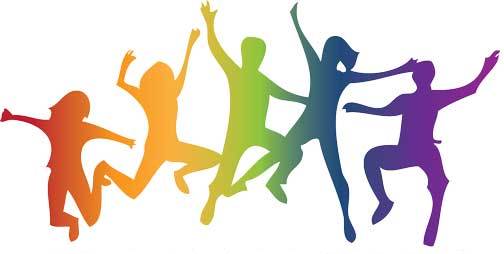 Monday 16Tuesday 17Wednesday 18Thursday 19Friday 20Sat/Sun-20 sit ups-20 mountain climbers-60 second wall sit- 15 minute walkChallenge everyone in your home to the “bridge the gap” minute to win in challengehttps://www.youtube.com/watch?time_continue=15&v=myLret2h5EI&feature=emb_logo20 minute jog or walk Complete 8 minute abs https://www.youtube.com/watch?v=pNqrkGnkUWc&feature=emb_logo -50 Jumping Jacks-5 minutes Jump Rope-30 sit ups- 60 Second Plank-30 jumping jacks - 10 burpees- 30 second plank - 20 mountain climbers Run or Walk outdoors for 30 minutes!23- 20 jumping jacks- 20 lunges (10 each side)- 1 min Wall sitComplete this 3X20 minute walk or jog24-20 minute walk-Complete Tabata Workout below:https://pe.st-johnschool.org/wp-content/uploads/sites/31/2020/03/TABATA-Time.docx25Complete this at home workout: https://darebee.com/workouts/everyday-hero-workout.html26-10 burpees - 20 jumping jacks- 10 jump squats-20 sit upsComplete this 3X27Go for a walk of bike ride with a family member  28/29Run or Walk outdoors for 30 minutes!